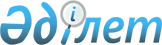 Об утверждении Положения государственного учреждения "Управление природных ресурсов и регулирования природопользования Алматинской области"
					
			Утративший силу
			
			
		
					Постановление акимата Алматинской области от 10 февраля 2015 года № 71. Зарегистрировано Департаментом юстиции Алматинской области 13 марта 2015 года № 3097. Утратило силу постановлением акимата Алматинской области от 24 мая 2016 года № 261      Сноска. Утратило силу постановлением акимата Алматинской области от 24.05.2016 № 261.

      Примечание РЦПИ.

      В тексте документа сохранена пунктуация и орфография оригинала. 

      В соответствии с подпунктом 7) статьи 17 Закона Республики Казахстан от 1 марта 2011 года "О государственном имуществе" и Указом Президента Республики Казахстан от 29 октября 2012 года № 410 "Об утверждении Типового положения государственного органа Республики Казахстан", акимат Алматинской области ПОСТАНOВЛЯЕТ:

      1. Утвердить прилагаемое Положение государственного учреждения "Управление природных ресурсов и регулирования природопользования Алматинской области". 

      2. Возложить на руководителя Управления опубликование настоящего постановления после государственной регистрации в органах юстиции в официальных и периодических печатных изданиях, а также на интернет-ресурсе, определяемом Правительством Республики Казахстан, и на интернет-ресурсе акимата области. 

      3. Контроль за исполнением настоящего постановления возложить на заместителя акима области Бескемпирова Серикжана Ислямовича.

      4. Настоящее постановление вступает в силу со дня государственной регистрации в органах юстиции и вводится в действие по истечении десяти календарных дней после дня его первого официального опубликования.

 Положение государственного учреждения "Управление природных ресурсов и регулирования природопользования Алматинской области" 1. Общие положения      1. Государственное учреждение "Управление природных ресурсов и регулирования природопользования Алматинской области" (далее – Управление) является государственным органом Республики Казахстан, осуществляющим руководство в сферах охраны, воспроизводства, регулирования и рационального использования природных ресурсов. 

      2. Управление имеет ведомства, указанные в перечне государственных учреждений, находящихся в ведении Управления.

      3. Управление осуществляет свою деятельность в соответствии с Конституцией и законами Республики Казахстан, актами Президента и Правительства Республики Казахстан, иными нормативными правовыми актами, а также настоящим Положением.

      4. Управление является юридическим лицом в организационно-правовой форме государственного учреждения, имеет печати и штампы со своим наименованием на государственном языке, бланки установленного образца, в соответствии с законодательством Республики Казахстан счета в органах казначейства.

      5. Управление вступает в гражданско-правовые отношения от собственного имени.

      6. Управление имеет право выступать стороной гражданско-правовых отношений от имени государства, если оно уполномочено на это в соответствии с законодательством.

      7. Управление по вопросам своей компетенции в установленном законодательством порядке принимает решения, оформляемые приказами руководителя Управления и другими актами, предусмотренными законодательством Республики Казахстан.

      8. Структура и лимит штатной численности Управления утверждаются в соответствии с действующим законодательством.

      9. Местонахождение юридического лица: индекс 040000, Республика Казахстан, Алматинская область, город Талдыкорган, улица Кабанбай батыра, № 26.

      10. Полное наименование государственного органа - государственное учреждение "Управление природных ресурсов и регулирования природопользования Алматинской области".

      11. Настоящее Положение является учредительным документом Управления. 

      12. Финансирование деятельности Управления осуществляется из областного бюджета. 

      13. Управлению запрещается вступать в договорные отношения с субъектами предпринимательства на предмет выполнения обязанностей, являющихся функциями Управления.

      Если Управлению законодательными актами предоставлено право осуществлять приносящую доходы деятельность, то доходы, полученные от такой деятельности, направляются в доход государственного бюджета.

 2. Миссия, основные задачи, функции, права и обязанности Управления       14. Миссия Управления: обеспечение экологической стабильности, регулирование и обеспечение охраны лесов, животного мира, водных ресурсов, рационального использования природных ресурсов Алматинской области. 

      15. Задачи:

      1) государственное управление с целью охраны, защиты, воспроизводства лесов, охраны животного мира; 

      2) государственное управление в области использования природных ресурсов;

      3) государственное регулирование в области охраны окружающей среды путем регулирования качества окружающей среды и установления допустимого воздействия на нее, обеспечивающего экологическую безопасность, сохранение экологических систем и биологического разнообразия с целью обеспечения благоприятной окружающей среды для жизни и здоровья человека. 

      16. Функции: 

      1) обеспечивает охрану лесов и животного мира на территории государственного леснго фонда; 

       2) представляет на утверждение перечень рыбохозяйственных водоемов и (или) участков местного значения;

      3) представляет на утверждение перечень объектов государственного природно-заповедного фонда и особо охраняемых природных территорий местного значения;

      4) готовит документы по закреплению охотничьих угодий и рыбохозяйственных водоемов и (или) участков за пользователями животным миром и установлению сервитутов для нужд охотничьего и рыбного хозяйства; 

      5) вносит предложения по установлению охранных зон особо охраняемых природных территорий местного значения с ограничением в пределах этих зон деятельности, отрицательно влияющей на состояние экологических систем этих территорий;

      6) обеспечивает проведение биотехнических мероприятий на территории государственного лесного фонда;

      7) участвует в выработке предложений по формированию государственной лесной политики и ее реализации;

      8) организовывает и обеспечивает охрану, защиту, воспроизводство лесов и лесоразведение, регулируют лесопользование на территории государственного лесного фонда, находящегося в их функциональном ведении; 

      9) разрабатывает, утверждает и реализует выполнение ежегодных планов мероприятий по профилактике лесных пожаров и борьбе с ними на территории государственного лесного фонда;

      10) организовывает противопожарную пропаганду, регулярное освещение в средствах массовой информации вопросов о сбережении лесов, выполнении правил пожарной безопасности в лесах;

      11) организовывает на территории лесного фонда работу по борьбе с вредителями и болезнями леса и улучшению его санитарного состояния; 

      12) вносит предложения о запрещении пребывания физических лиц на территории государственного лесного фонда, об ограничении права лесопользования при проведении авиахимических, авиабиологических и аэрозольных мероприятий по борьбе с вредителями и болезнями леса, а также в периоды высокой пожарной опасности в лесу;

      13) подготавливает материалы по государственному учету лесного фонда, государственному лесному кадастру, государственному мониторингу лесов, находящихся в их функциональном ведении, для представления их уполномоченному органу;

      14) принимает законченные объекты и готовую продукцию, произведенную в результате проведения лесохозяйственных мероприятий на участках государственного лесного фонда, находящихся в их функциональном ведении;

      15) разрабатывает проекты ставок платы за лесные пользования на участках государственного лесного фонда (за исключением ставок за древесину, отпускаемую на корню); 

      16) организует и проводит тендеры по предоставлению лесных ресурсов в долгосрочное лесопользование на участках государственного лесного фонда, находящихся в их функциональном ведении, с участием уполномоченного органа и местного представительного органа области; 

      17) приостанавливает, ограничивает, прекращает право лесопользования на участках государственного лесного фонда, а также работы, представляющие опасность для состояния и воспроизводства лесов, в соответствии с законодательством Республики Казахстан в лесах, находящихся в их функциональном ведении; 

      18) предоставляет лесопользователям участки под объекты строительства на землях государственного лесного фонда, находящихся в их ведении, где лесные ресурсы предоставлены в долгосрочное лесопользование для оздоровительных, рекреационных, историко-культурных, туристских и спортивных целей; нужд охотничьего хозяйства; побочного лесного пользования, и выдают разрешения на использование этих участков под строительство таких объектов; 

      19) осуществляет государственную регистрацию договора долгосрочного лесопользования на участках государственного лесного фонда; 

      20) на основании заключений государственных экологической и санитарно-эпидемиологической экспертиз в пределах своей компетенции запрещает или разрешает строительство или реконструкцию предприятий, сооружений и иных объектов; 

      21) организует и проводит в пределах своей компетенции государственную экологическую экспертизу объектов хозяйственной деятельности;

      22) в пределах своей компетенции выдает разрешения на эмиссии в окружающую среду, устанавливает в них лимиты на эмиссии в окружающую среду; 

      23) организует общественные слушания при проведении государственной экологической экспертизы;

      24) привлекает для проведения экспертных работ внешних экспертов (физических и юридических лиц), осуществляющих выполение работ и оказание услуг в области охраны окружающей среды; 

      25) осуществляет регистрацию проведения общественной экологической экспертизы;

      26) разрабатывает и представляет уполномоченному органу в области охраны окружающей среды инвестиционные проекты в области охраны окружающей среды;

      27) устанавливает водоохранные зоны и полосы по согласованию с бассейновыми водохозяйственными управлениями, уполномоченным органом в области санитарно-эпидемиологического благополучия населения;

      28) устанавливает режим и особые условия хозяйственного использования водоохранных зон и полос по согласованию с бассейновыми водохозяйственными управлениями; 

      29) принимает участие в работе бассейновых советов и бассейновом соглашении, осуществляет реализацию бассейновых программ по рациональному использованию и охране водных объектов;

      30) согласовывает размещение и ввод в эксплуатацию предприятий и других сооружений, влияющих на состояние вод, а также условия производства строительных, дноуглубительных и других работ на водных объектах, водоохранных зонах и полосах; 

      31) организует проведение конкурсов по закреплению охотничьих угодий 

      за пользователями животным миром для нужд охотничьего хозяйства;

      32) организует проведение конкурсов по закреплению рыбохозяйственных водоемов местного, международного и республиканского

      значения расположенных на территории области;

      33) организует деятельность по интродукции, реинтродукции и гибридизации, а также по искусственному разведению редких и находящихся под угрозой исчезновения видов животных;

      34) организует и обеспечивает охрану животного мира в резервном фонде охотничьих угодий;

      35) организует и обеспечивает охрану в резервном фонде рыбохозяйственных водоемов и (или) участков;

      36) на основании научных рекомендаций ведет паспортизацию рыбохозяйственных водоемов и (или) участков;

      37) устанавливает зоны рекреационного рыболовства;

      38) устанавливает границы рыбохозяйственных участков, открывает и закрывает тоневые участки;

      39) выдает разрешения на пользование животным миром, за исключением научно-исследовательского лова на рыбохозяйственных водоемах, расположенных на территории двух и более областей, а также редких и находящихся под угрозой исчезновений видов животных; 

      40) заключает договора с пользователями животным миром на ведение охотничьего хозяйства; 

      41) заключает договора с пользователями животным миром на ведение рыбного хозяйства;

      42) заключает договора с физическими и юридическими лицами на промысловое рыболовство; 

      43) осуществляют в интересах местного государственного управления иные полномочия, возлагаемые на местные исполнительные органы законодательством Республики Казахстан.

      17. Права и обязанности:

      1) запрашивать и получать необходимую в своей деятельности информацию от государственных органов и иных организаций;

      2) осуществлять пользование имуществом, находящимся на праве оперативного управления;

      3) принимать меры по недопущению административных правонарушений и преступлений;

      4) проводить работу по привлечению нарушителей природоохранного законодательства к ответственности, предусмотренной законодательством Республики Казахстан;

      5) организовывать и проводить государственные закупки по природоохранным мероприятиям в установленном законодательством порядке;

      6) заключать договора на закупку работ и услуг по выполнению природоохранных мероприятий и контролировать их выполнение в установленном законодательством порядке;

      7) в пределах своей компетенции осуществлять иные права и обязанности в области охраны окружающей среды, водных ресурсов, животного и растительного мира в соответствии с законодательством Республики Казахстан. 

 3. Организация деятельности Управления       18. Руководство Управлением осуществляется первым руководителем, который несет персональную ответственность за выполнение возложенных на Управление задач и осуществление им своих функций. 

      19. Первый руководитель Управления назначается на должность и освобождается от должности акимом Алматинской области. 

      20. Первый руководитель Управления имеет заместителей, которые назначаются на должности и освобождаются от должностей в соответствии с действующим законодательством. 

      21. Полномочия первого руководителя Управления:

      1) в пределах своей компетенции определяет обязанности и полномочия руководителей структурных подразделений, работников Управления;

      2) в соответствии с действующим законодательством назначает и освобождает от должности работников Управления;

      3) в соответствии с действующим законодательством назначает и освобождает от должности директоров государственных учреждений и предприятий, находящихся в ведении Управления; 

      4) в соответствии с действующим законодательством назначает и освобождает от должности заместителей директоров государственных учреждений, находящихся в ведении Управления;

      5) в установленном законодательством порядке поощряет и налагает дисциплинарные взыскания на работников Управления, директоров и заместителей директоров государственных учреждений и предприятий, находящихся в ведении Управления;

      6) в пределах своей компетенции издает приказы и утверждает Положения структурных подразделений;

      7) в пределах своей компетенции представляет интересы Управления в государственных органах и иных организациях;

      8) противодействует коррупции в Управлении с установлением за это персональной ответственности;

      9) осуществляет иные полномочия в соответствии с законодательством Республики Казахстан.

      Исполнение полномочий первого руководителя Управления в период его отсутствия осуществляется лицом, его замещающим в соответствии с действующим законодательством.

      22. Первый руководитель определяет полномочия своих заместителей в соответствии с действующим законодательством.

 4. Имущество Управления      23. Управление может иметь на праве оперативного управления обособленное имущество в случаях, предусмотренных законодательством.

      Имущество Управления формируется за счет имущества, переданного ему собственником, а также имущества (включая денежные доходы), приобретенного в результате собственной деятельности и иных источников, не запрещенных законодательством Республики Казахстан.

      24. Имущество, закрепленное за Управлением относится к коммунальной собственности.

      25. Управление не вправе самостоятельно отчуждать или иным способом распоряжаться закрепленным за ним имуществом и имуществом, приобретенным за счет средств, выданных ему по плану финансирования, если иное не установлено законодательством.

 5. Реорганизация и упразднение Управления       26. Реорганизация и упразднение Управления осуществляются в соответствии с законодательством Республики Казахстан.

 Перечень государственных учреждений, находящихся в ведении Управления      1) "Алакольское государственное учреждение лесного хозяйства Управления природных ресурсов и регулирования природопользования Алматинской области";

      2) "Баканасское государственное учреждение лесного хозяйства Управления природных ресурсов и регулирования природопользования Алматинской области";

      3) "Борлитобинское государственное учреждение лесного хозяйства Управления природных ресурсов и регулирования природопользования Алматинской области";

      4) "Жаркентское государственное учреждение лесного хозяйства Управления природных ресурсов и регулирования природопользования Алматинской области";

      5) "Жонгарское государственное учреждение лесного хозяйства Управления природных ресурсов и регулирования природопользования Алматинской области";

      6) "Каскеленское государственное учреждение лесного хозяйства Управления природных ресурсов и регулирования природопользования Алматинской области";

      7) "Кегенское государственное учреждение лесного хозяйства Управления природных ресурсов и регулирования природопользования Алматинской области";

      8) "Куртинское государственное учреждение лесного хозяйства Управления природных ресурсов и регулирования природопользования Алматинской области";

      9) "Нарынкольское государственное учреждение лесного хозяйства Управления природных ресурсов и регулирования природопользования Алматинской области";

      10) Государственное учреждение "Талдыкорганское государственное учреждение лесного хозяйства Управления природных ресурсов и регулирования природопользования Алматинской области";

      11) Государственное учреждение "Уйгурское государственное учреждение лесного хозяйства Управления природных ресурсов и регулирования природопользования Алматинской области";

      12) "Уйгентасское государственное учреждение лесного хозяйства Управления природных ресурсов и регулирования природопользования Алматинской области";

      13) Государственное учреждение "Уштобинское государственное учреждение лесного хозяйства Управления природных ресурсов и регулирования природопользования Алматинской области";

      14) Государственное учреждение "Шелекское государственное учреждение лесного хозяйства Управления природных ресурсов и регулирования природопользования Алматинской области";

      15) Коммунальное государственное учреждение лесного хозяйства "Кызыл жиде" государственного учреждения "Управления природных ресурсов и регулирования природопользования Алматинской области";

      16) Государственное коммунальное казенное предприятие Мелиоративно-механизированный отряд "Балхаш" государственного учреждения Управления природных ресурсов и регулирования природопользования;

      17) Государственное коммунальное казенное предприятие Мелиоративно-механизированный отряд "Каратал" государственного учреждения "Управление природных ресурсов и регулирования природопользования". 


					© 2012. РГП на ПХВ «Институт законодательства и правовой информации Республики Казахстан» Министерства юстиции Республики Казахстан
				
      Аким области

А. Баталов
Утверждено постановлением акимата Алматинской области № 71 от "10" февраля 2014 года